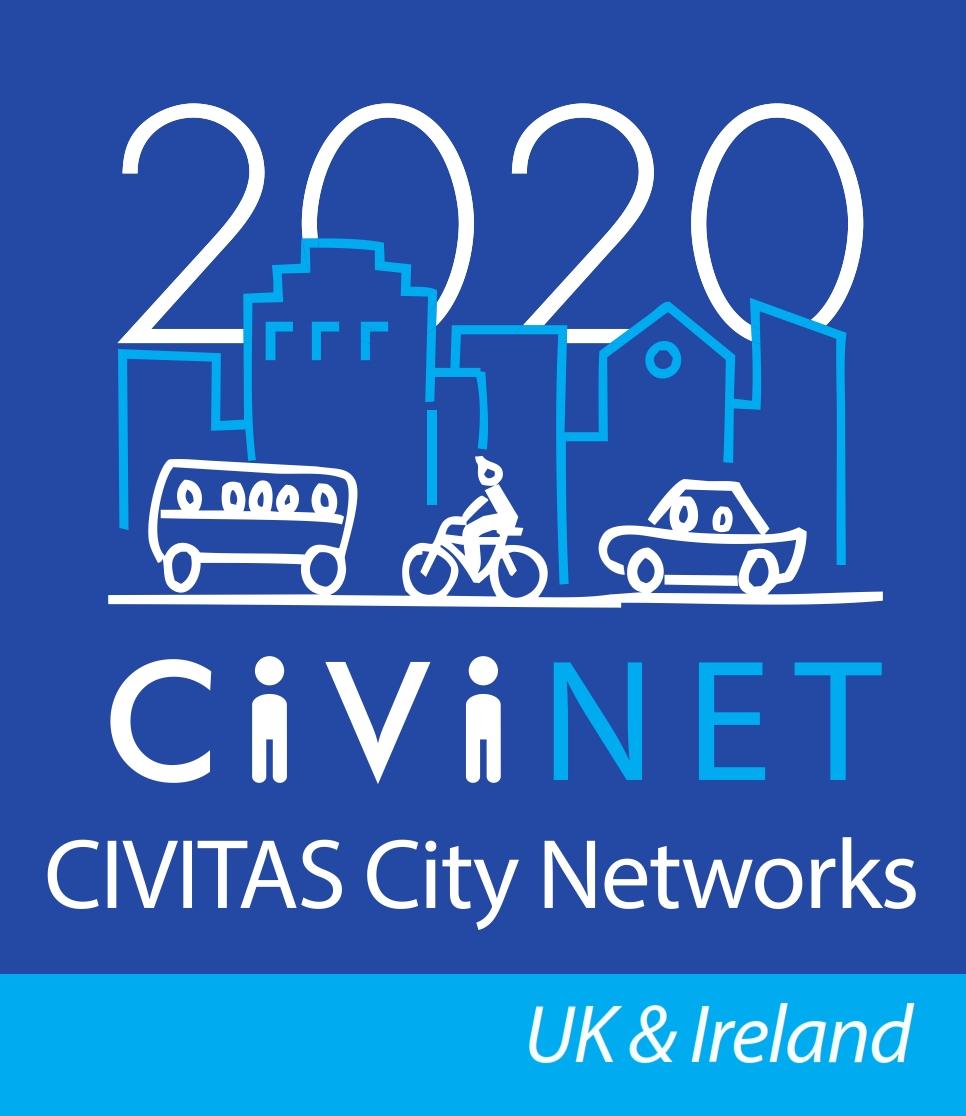 Chair – Chris Hadfield, Lancashire County Council ProgrammeProgrammeProgramme9.30-9.45Registration and coffee/teaRegistration and coffee/tea9.45-10.00Welcome and participant introductionsChris Hadfield Project Manager, Lancashire County Council, and National Network Manager, CIVINET  /Participants10.00-10.20An introduction to EU funding schemes relating to sustainable transportDaniela RoscaHead of Unit, Clean Transport & Sustainable Urban Mobility, DG Mobility and Transport (MOVE), EC10.20.-11.20Group exercise:                                                                                                                                                                          The pros and cons of involvement in EU funding bids and projects: Discussion in two groupsReport back to full groupFacilitator: Transport & Travel Research Ltd (TTR)11.20-11.40Coffee/tea breakCoffee/tea break11.40-12.00Spotlight on Horizon 2020Stephen AlexanderHorizon 2020 Legal & Financial National Contact Point, Innovate UK12.00-13.00Group exercise: Co-ordinating an EU bidTo focus on the PEACE INTERREG programme and bids to Transport Scotland for ERDF funding (Transport Scotland Strategic Intervention):Discussion in two groupsReport back to full groupFacilitator: Transport Scotland13.00-13.45LunchLunch13.45-14.15One to one advice surgery with presenters and facilitators (TBC)14.15-14.20ConclusionChris Hadfield,  Lancashire County Council